 St. Patrick’s Co-Cathedral Parish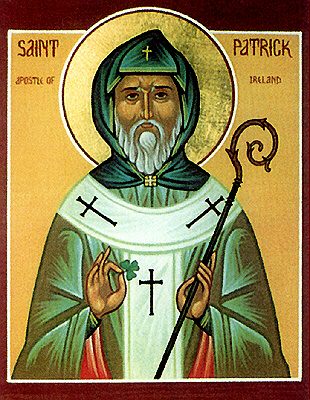 SUMMER 2019Ministries for Weekend MassesPlease indicate the ministry you would like to assist with and the mass that you normally attend                                                                                                                    Sunday Mass TimeWelcoming:  	Greet people as they enter church to                    10:00 AM     7:00 PM	make them feel welcome.  	Clean up pews after massFood:                   Bring Goodies for after mass                                    10:00 AM     7:00 PMHospitality	Make coffee, juice and put out goodies                 10:00 AM     7:00 PM	after mass, clean up after coffee timeServer:	Assist priest during mass (training required)          10:00 AM     7:00 PMLector	Proclaim the first or second reading and                 10:00 AM     7:00 PM	the Prayers of the Faithful at massEucharist Minister:	Assist with the distribution of                      10:00 AM     7:00 PM	Holy Communion.  	(must be commissioned as EMHC)Candle Bearer	Carries a candle in procession at the beginning      10:00 AM     7:00 PM	and end of massCross Bearer	Carries the cross in procession at the beginning      10:00 AM     7:00 PM	and end of massNAME:_______________________________  EMAIL:__________________________PHONE________________Please email completed form to lstroman@theedge.ca